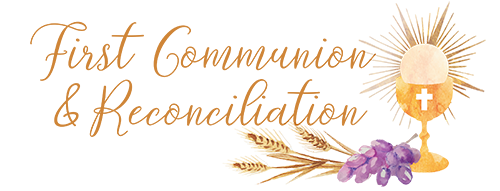 At Home ProgramWeek # 10 November 19, 2023 "The giver of every good and perfect gift has called upon us to mimic Gods giving, by grace, through faith, and this is not of ourselves."
- St. Nicholas of Myra Gospel…Matthew 25:31-46…Jesus Teaches MercyAn adaption of the Sunday Gospel.Storyteller:  One day, Jesus told his disciples what it would be like when he comes again.Jesus 1:  I will gather all the people of the world together.  Then I will say to some of them:  You have my Father’s blessing.  Come to the kingdom we have prepared for you.Jesus 2:  I was hungry, and you gave me food.  I was thirsty, and you gave me a drink.  I was a stranger, and you welcomed me.  I was naked, and you gave me clothes.  I was sick, and you took care of me. People:  Jesus, when did we see you hungry or thirsty or sick or any of these things?Jesus 1:  Whenever you did one of these things for someone in need, you did it for me.Jesus 2:  Not all of you can come into my kingdom.  Some of you saw me when I was hungry and didn’t feed me.  You saw me thirsty and didn’t give me a drink.  I was a stranger, had no clothes, and was sick, and you didn’t help me.People: Jesus, when did we see you like this and not help you?Jesus 1:  What you did not do for someone in need, you did not do for me.Gospel Reflection QuestionWhat must we do to be welcomed into Jesus’ kingdom?Together in Jesus… Together in Jesus…First Reconciliation Lesson Family Activity BookComplete the Lesson 5 Scripture Activity on page 22.Complete the Lesson 5 Doctrine Activity on page 23.Complete the Lesson 5 Family Activity on page 24.We’ll be in Together in Jesus…First Reconciliation Lesson 6 next week.